                              BIODATADATE OF BIRTH    	:      25th June 1992NATIONALITY        	:      IndianCARREER OBJECTIVE:                 To succeed in an environment of growth and excellence and earn a job which provides me job Satisfaction and self-development and help me achieve personal as well as organization goals.PROFESSIONAL EXPERIENCEConsultancy Services						Vikhroli, MumbaiResearch and investigating debit memo’s received from various Airlines for various categories and taxes collected. Analyzing and investigating the ADM’s raised from carriers on behalf of Travelport GDS for tickets issued from Travelport system for errors in violation of fares. Rejected or Approvals on basis for IATA resolution and ATPCO coding of fares coded in the system by the carriers.Detecting any abnormality in Travelport system by testing positive and negative pricingRaising of RC’s (Root cause) or PR’s (Problem Tickets) for any system discrepancy resulting into errors in pricing of fares by the system.SPECIALIZATIONSuccessfully completed IATA & UFTAA Consultant Level II of ITDI on September 2013.Completed Post Graduation Diploma in Travel & Tourism of Kuoni Academy.Attended the Computer Reservation Program of Galileo from Kuouni Academy.EDUCATIONAL QUALIFICATION:Distinction in BSc Hospitality Studies of Mumbai University through ITM-IHM in May 2013.Successfully completed HSC on 2010 from State Board of Maharashtra.Completed SSC on 2008 from State Board Of Maharashtra.TECHNICAL SKILLSWell versed in computer reservation systems   ATPCO, Worldspan, Galileo and Apollo.Reading of the PNR.Coding and reading the coding in reservation systems for faresTesting on TPF and Epricing platforms.Microsoft Office: Excel, Word, PowerPoint, Outlook, CommunicatorTOOLS USEDATPCO,PARS, VM4: Tool used to check the data received in our systemService Desk Manager: Escalation tool used for system discrepancies.ACHIEVEMENT:Rewarded with BPS Performance Linked Reward.Rewarded also with BPS Star Performer of the month.LANGUAGE KNOWN:                English, Hindi, Malayalam and Marathi.STRENGTHS:Hardworking and DedicatedWork Efficient and a Good Team playerVery Creative and Goal OrientedLeadership skills and Interpersonal understanding.First Name of Application CV No: 1705026Whatsapp Mobile: +971504753686 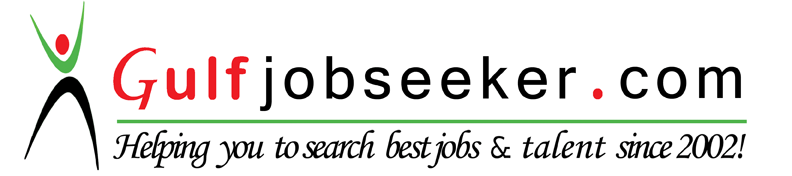 